     Štefanova ulica 2, 1501 Ljubljana	T: 01 428 40 00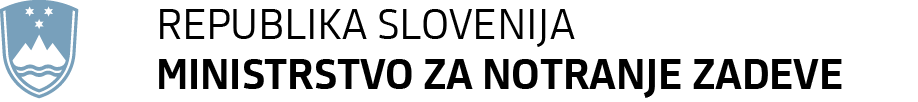 	F: 01 428 47 33 	E: gp.mnz@gov.si	www.mnz.gov.siPREDLOG SKLEPANa podlagi 21. člena Zakona o Vladi Republike Slovenije (Uradni list RS, št. 24/05 – uradno prečiščeno besedilo, 109/08, 38/10 – ZUKN, 8/12, 21/13, 47/13 – ZDU-1G, 65/14 in 55/17) je Vlada Republike Slovenije na ........... seji dne .......... pod točko ....... sprejela naslednji sklep:Vlada Republike Slovenije je izdala Odlok o spremembah in dopolnitvah Odloka o določitvi pogojev vstopa v Republiko Slovenijo zaradi zajezitve in obvladovanja nalezljive bolezni COVID-19 in ga objavi v Uradnem listu Republike Slovenije.           dr. Božo Predalič            GENERALNI SEKRETARPriloga:predlog odloka.Prejmejo:Državni zborvsa ministrstva,Služba Vlade Republike Slovenije za zakonodajo,Urad Vlade Republike Slovenije za komuniciranje.PRILOGA 3 (jedro gradiva)PREDLOG (EVA 2021-1711-0003)Na podlagi 1. točke prvega odstavka 39. člena Zakona o nalezljivih boleznih (Uradni list RS, št. 33/06 – uradno prečiščeno besedilo, 49/20 – ZIUZEOP, 142/20 in 175/20 – ZIUOPDVE) in 12. člena Zakona o začasnih ukrepih za omilitev in odpravo posledic COVID-19 (Uradni list RS, št. 152/20 in 175/20 – ZIUOPDVE) Vlada Republike Slovenije izdajaODLOKo spremembah in dopolnitvah Odloka o določitvi pogojev vstopa v Republiko Slovenijo zaradi zajezitve in obvladovanja nalezljive bolezni COVID-19členV Odloku o določitvi pogojev vstopa v Republiko Slovenijo zaradi zajezitve in obvladovanja nalezljive bolezni COVID-19 (Uradni list RS, št. 204/20) se v 9. členu peti odstavek spremeni tako, da se črta besedilo »in je opravljen v državah članicah EU oziroma schengenskega območja«.Šesti odstavek se spremeni tako, da se glasi:»(6) Test na prisotnost virusa SARS-CoV-2 iz prejšnjega odstavka mora biti opravljen po PCR metodi v državi članici Evropske unije, državi članici schengenskega območja ali pri organizaciji oziroma pri posamezniku, ki sta ju Inštitut za mikrobiologijo in imunologijo in Nacionalni laboratorij za zdravje, okolje in hrano prepoznala kot ustrezne in verodostojne ter so navedeni v seznamu na spletni strani Nacionalnega laboratorija za zdravje, okolje in hrano ali po HAG metodi v državi članici Evropske unije ali schengenskega območja.«.Sedmi odstavek se spremeni tako, da se glasi:»(7) Če oseba, ki jo policija ob vstopu v Republiko Slovenijo napoti v karanteno na domu, v času trajanja karantene opravi testiranje na prisotnost SARS-CoV-2 (COVID-19) po PCR metodi in je izvid testa negativen, se šteje, da je karantena prekinjena. Testiranje se sme opraviti šele peti dan po napotitvi v karanteno na domu.«.členV 10. členu se 11. točka spremeni tako, da se glasi:»11. osebi, ki dnevno ali občasno prehaja mejo zaradi vključenosti v vzgojo, izobraževanje ali znanstveno raziskovanje v Republiki Sloveniji ali državi članici Evropske unije ali schengenskega območja in to izkazuje z ustreznimi dokazili. Če je oseba iz te točke mladoletna ali iz drugih razlogov ne more potovati sama, lahko pod enakimi pogoji vstopi tudi oseba, ki jo prevaža, vendar se mora čez mejo vrniti takoj po opravljenem prevozu;«.členV 11. členu se črtajo drugi, tretji, četrti, peti in šesti odstavek. Dosedanji sedmi, osmi, deveti in deseti odstavek postanejo drugi, tretji, četrti in peti odstavek.členPriloga se nadomesti z novo Prilogo, ki je kot priloga sestavni del tega odloka. KONČNA DOLOČBAčlenTa odlok začne veljati 9. januarja 2021 in velja sedem dni.Št. Ljubljana, dne EVA 2021-1711-0003Vlada Republike Slovenije
Janez Janša
predsednikPRILOGA: Rdeči seznam (seznam držav ali administrativnih enot držav, za katere obstaja visoko tveganje za okužbo z virusom SARS-CoV-2)Države članice EU/schengenskega območja:Kneževina AndoraRepublika AvstrijaKraljevina BelgijaRepublika BolgarijaRepublika CiperČeška republikaKraljevina Danska (samo posamezne administrativne enote):vse administrativne enote, razen pokrajin Grenlandija in Ferski otokiRepublika EstonijaRepublika HrvaškaFrancoska republika:vse administrativne enote celinske Francije, razen administrativnih enot Bretagne (Bretanja) in Corse (Korzika) ter vsa čezmorska ozemlja, razen čezmorskih ozemelj Guadeloupe, Martinique in La ReunionHelenska republika (samo posamezne administrativne enote):administrativna enota Anatolikí Makedhonía ke Thráki (Vzhodna Makedonija in Trakija)administrativna enota Kentrikí Makedhonía (Osrednja Makedonija)administrativna enota Dhitikí Makedhonía (Zahodna Makedonija)administrativna enota Thessalía (Tesalija)Italijanska republikaRepublika LatvijaRepublika LitvaMadžarskaKneževina MonakoZvezna republika NemčijaKneževina LihtenštajnVeliko vojvodstvo LuksemburgRepublika MaltaKraljevina NizozemskaKraljevina Norveška (samo posamezne administrativne enote):administrativna enota Osloadministrativna enota VikenRepublika PoljskaPortugalska republika (samo posamezne administrativne enote):vse administrativne enote, razen avtonomne regije MadeiraRomunijaRepublika San MarinoSlovaška republikaSveti sedež (Vatikanska mestna država)Kraljevina Španija (samo posamezne administrativne enote):vse administrativne enote, razen administrativne enote Islas Canarias (Kanarski otoki)Kraljevina ŠvedskaŠvicarska konfederacija Združeno kraljestvo Velike Britanije in Severne IrskeTretje države:Islamska republika AfganistanRepublika AlbanijaLjudska demokratična republika AlžirijaRepublika AngolaArgentinska republikaRepublika ArmenijaAzerbajdžanska republikaZveza BahamiDržava BahrajnLjudska republika BangladešRepublika BelorusijaBelizeRepublika BeninRepublika BocvanaKraljevina ButanVečnacionalna država BolivijaBosna in HercegovinaFederativna republika BrazilijaBurkina FasoRepublika BurundiRepublika KamerunRepublika Zelenortski otokiSrednjeafriška republikaRepublika ČadRepublika ČileRepublika KolumbijaZveza KomoriRepublika KostarikaRepublika Slonokoščena obalaDominikanska republikaDemokratična republika KongoRepublika EkvadorArabska republika EgiptRepublika SalvadorRepublika Ekvatorialna GvinejaDržava EritrejaKraljevina EsvatiniEtiopijaGabonska republikaRepublika GambijaRepublika GanaGruzijaRepublika GvatemalaRepublika GvinejaRepublika Gvineja BissauKooperativna republika GvajanaRepublika HaitiRepublika HondurasRepublika IndijaRepublika IndonezijaIslamska republika IranRepublika IrakDržava IzraelJamajkaHašemitska kraljevina JordanijaKanadaRepublika KazahstanRepublika KenijaDemokratična ljudska republika Koreja (Severna Koreja)Republika KosovoDržava KuvajtKirgiška republikaLibanonska republikaKraljevina LesotoRepublika LiberijaLibijaRepublika MadagaskarRepublika MalaviRepublika MaldiviRepublika MaliIslamska republika MavretanijaZdružene mehiške državeMongolijaRepublika Črna goraKraljevina MarokoRepublika MozambikRepublika NamibijaZvezna demokratična republika NepalRepublika NikaragvaRepublika NigerZvezna republika NigerijaRepublika Severna MakedonijaSultanat OmanIslamska republika PakistanRepublika PanamaNeodvisna država Papua Nova GvinejaRepublika ParagvajRepublika PeruRepublika FilipiniDržava KatarMoldavija, RepublikaRepublika KongoRuska federacijaDemokratična republika Sao Tome in PrincipeKraljevina Saudova ArabijaRepublika SenegalRepublika Sierra LeoneZvezna republika SomalijaRepublika SrbijaRepublika Južna AfrikaRepublika Južni SudanRepublika SurinamSirska arabska republikaRepublika TadžikistanZdružena republika TanzanijaDemokratična republika Vzhodni TimorTogoška republikaRepublika Trinidad in TobagoRepublika TunizijaRepublika TurčijaTurkmenistanZdruženi arabski emiratiUkrajinaZdružene države AmerikeVzhodna republika UrugvajRepublika UzbekistanBolivarska republika VenezuelaRepublika JemenRepublika ZambijaRepublika ZimbabveOBRAZLOŽITEVS tem odlokom se zaradi poslabšane epidemiološke situacije v nekaterih sosednjih in drugih državah ter posledično preprečevanja vnosov iz tujine ter ponovnih izbruhov nalezljive bolezni COVID-19 v Republiki Sloveniji, ob hkratnih čim manjših posledicah na gospodarstvo in javno življenje, določajo ukrepi na zunanji meji in na kontrolnih točkah notranjih meja Republike Slovenije. 9. člen se spremeni tako, da se ponovno priznavajo PCR testi iz tretjih držav, če so opravljeni pri organizaciji oziroma pri posamezniku, ki sta ju Inštitut za mikrobiologijo in imunologijo in Nacionalni laboratorij za zdravje, okolje in hrano prepoznala kot ustrezne in verodostojne ter so navedeni v seznamu na spletni strani Nacionalnega laboratorija za zdravje, okolje in hrano. Priznavajo se tudi hitri antigenski testi (HAG), če so opravljeni v državi članici Evropske unije ali schengenskega območja.Prekinitev karantene se omogoči vsem osebam, ki so napotene v karanteno, če opravijo testiranje po PCR metodi in je izvid negativen. Testiranje se kot do zdaj ne sme opraviti prej, kot peti dan po napotitvi v karanteno.V 10. členu se spremeni 11. točka tako, da je namenjena osebam, ki za namen vzgoje, izobraževanja ali znanstvenega raziskovanja dnevno ali občasno (periodično, na primer 3x tedensko) iz Republike Slovenije odidejo v drugo državo članico Evropske unije ali schengenskega območja ali iz druge države članice Evropske unije ali schengenskega območja pridejo v Republiko Slovenijo in se po opravljenem dnevnem procesu vzgoje, izobraževanja ali znanstvenega raziskovanja vrnejo čez mejo. Če je oseba iz te točke mladoletna ali iz drugih razlogov ne more potovati sama, lahko pod enakimi pogoji vstopi tudi druga oseba, ki jo prevaža, vendar se mora čez mejo vrniti takoj po opravljenem prevozu. Za voznika velja prehod meje, če osebo iz te točke pripelje ali če vstopi z namenom, da osebo iz te točke odpelje.Izjema za športnike, ki je omogočala testiranje na meji, se črta, saj testiranja ne meji odlok ne predvideva več.V 11. členu se črtajo določila, ki so urejala testiranje po HAG metodi na zunanji schengenski meji. Ostali odstavki se preštevilčijo.Spreminja se tudi seznam držav iz rdečega seznama v prilogi.Odlok začne veljati 9. januarja 2021 in velja 7 dni.Številka: 007-12/2021/1Številka: 007-12/2021/1Številka: 007-12/2021/1Številka: 007-12/2021/1Številka: 007-12/2021/1Številka: 007-12/2021/1Številka: 007-12/2021/1Ljubljana, 7. 1. 2021Ljubljana, 7. 1. 2021Ljubljana, 7. 1. 2021Ljubljana, 7. 1. 2021Ljubljana, 7. 1. 2021Ljubljana, 7. 1. 2021Ljubljana, 7. 1. 2021EVA 2021-1711-0003EVA 2021-1711-0003EVA 2021-1711-0003EVA 2021-1711-0003EVA 2021-1711-0003EVA 2021-1711-0003EVA 2021-1711-0003GENERALNI SEKRETARIAT VLADE REPUBLIKE SLOVENIJEGp.gs@gov.siGENERALNI SEKRETARIAT VLADE REPUBLIKE SLOVENIJEGp.gs@gov.siGENERALNI SEKRETARIAT VLADE REPUBLIKE SLOVENIJEGp.gs@gov.siGENERALNI SEKRETARIAT VLADE REPUBLIKE SLOVENIJEGp.gs@gov.siGENERALNI SEKRETARIAT VLADE REPUBLIKE SLOVENIJEGp.gs@gov.siGENERALNI SEKRETARIAT VLADE REPUBLIKE SLOVENIJEGp.gs@gov.siGENERALNI SEKRETARIAT VLADE REPUBLIKE SLOVENIJEGp.gs@gov.siZADEVA: Odlok o spremembah in dopolnitvah Odloka o določitvi pogojev vstopa v Republiko Slovenijo zaradi zajezitve in obvladovanja nalezljive bolezni COVID-19 (EVA 2021-1711-0003) – predlog za obravnavo ZADEVA: Odlok o spremembah in dopolnitvah Odloka o določitvi pogojev vstopa v Republiko Slovenijo zaradi zajezitve in obvladovanja nalezljive bolezni COVID-19 (EVA 2021-1711-0003) – predlog za obravnavo ZADEVA: Odlok o spremembah in dopolnitvah Odloka o določitvi pogojev vstopa v Republiko Slovenijo zaradi zajezitve in obvladovanja nalezljive bolezni COVID-19 (EVA 2021-1711-0003) – predlog za obravnavo ZADEVA: Odlok o spremembah in dopolnitvah Odloka o določitvi pogojev vstopa v Republiko Slovenijo zaradi zajezitve in obvladovanja nalezljive bolezni COVID-19 (EVA 2021-1711-0003) – predlog za obravnavo ZADEVA: Odlok o spremembah in dopolnitvah Odloka o določitvi pogojev vstopa v Republiko Slovenijo zaradi zajezitve in obvladovanja nalezljive bolezni COVID-19 (EVA 2021-1711-0003) – predlog za obravnavo ZADEVA: Odlok o spremembah in dopolnitvah Odloka o določitvi pogojev vstopa v Republiko Slovenijo zaradi zajezitve in obvladovanja nalezljive bolezni COVID-19 (EVA 2021-1711-0003) – predlog za obravnavo ZADEVA: Odlok o spremembah in dopolnitvah Odloka o določitvi pogojev vstopa v Republiko Slovenijo zaradi zajezitve in obvladovanja nalezljive bolezni COVID-19 (EVA 2021-1711-0003) – predlog za obravnavo ZADEVA: Odlok o spremembah in dopolnitvah Odloka o določitvi pogojev vstopa v Republiko Slovenijo zaradi zajezitve in obvladovanja nalezljive bolezni COVID-19 (EVA 2021-1711-0003) – predlog za obravnavo ZADEVA: Odlok o spremembah in dopolnitvah Odloka o določitvi pogojev vstopa v Republiko Slovenijo zaradi zajezitve in obvladovanja nalezljive bolezni COVID-19 (EVA 2021-1711-0003) – predlog za obravnavo ZADEVA: Odlok o spremembah in dopolnitvah Odloka o določitvi pogojev vstopa v Republiko Slovenijo zaradi zajezitve in obvladovanja nalezljive bolezni COVID-19 (EVA 2021-1711-0003) – predlog za obravnavo ZADEVA: Odlok o spremembah in dopolnitvah Odloka o določitvi pogojev vstopa v Republiko Slovenijo zaradi zajezitve in obvladovanja nalezljive bolezni COVID-19 (EVA 2021-1711-0003) – predlog za obravnavo ZADEVA: Odlok o spremembah in dopolnitvah Odloka o določitvi pogojev vstopa v Republiko Slovenijo zaradi zajezitve in obvladovanja nalezljive bolezni COVID-19 (EVA 2021-1711-0003) – predlog za obravnavo ZADEVA: Odlok o spremembah in dopolnitvah Odloka o določitvi pogojev vstopa v Republiko Slovenijo zaradi zajezitve in obvladovanja nalezljive bolezni COVID-19 (EVA 2021-1711-0003) – predlog za obravnavo 1. Predlog sklepov vlade:1. Predlog sklepov vlade:1. Predlog sklepov vlade:1. Predlog sklepov vlade:1. Predlog sklepov vlade:1. Predlog sklepov vlade:1. Predlog sklepov vlade:1. Predlog sklepov vlade:1. Predlog sklepov vlade:1. Predlog sklepov vlade:1. Predlog sklepov vlade:1. Predlog sklepov vlade:1. Predlog sklepov vlade:Na podlagi 21. člena Zakona o Vladi Republike Slovenije (Uradni list RS, št. 24/05 – uradno prečiščeno besedilo, 109/08, 38/10 – ZUKN, 8/12, 21/13, 47/13 – ZDU-1G, 65/14 in 55/17) je Vlada Republike Slovenije na ........... seji dne .......... pod točko ....... sprejela naslednji sklep:Vlada Republike Slovenije je izdala Odlok o spremembah in dopolnitvah Odloka o določitvi pogojev vstopa v Republiko Slovenijo zaradi zajezitve in obvladovanja nalezljive bolezni COVID-19 in ga objavi v Uradnem listu Republike Slovenije.           dr. Božo Predalič            GENERALNI SEKRETARPriloga:predlog odloka.Prejmejo:Državni zborvsa ministrstva,Služba Vlade Republike Slovenije za zakonodajo,Urad Vlade Republike Slovenije za komuniciranje.Na podlagi 21. člena Zakona o Vladi Republike Slovenije (Uradni list RS, št. 24/05 – uradno prečiščeno besedilo, 109/08, 38/10 – ZUKN, 8/12, 21/13, 47/13 – ZDU-1G, 65/14 in 55/17) je Vlada Republike Slovenije na ........... seji dne .......... pod točko ....... sprejela naslednji sklep:Vlada Republike Slovenije je izdala Odlok o spremembah in dopolnitvah Odloka o določitvi pogojev vstopa v Republiko Slovenijo zaradi zajezitve in obvladovanja nalezljive bolezni COVID-19 in ga objavi v Uradnem listu Republike Slovenije.           dr. Božo Predalič            GENERALNI SEKRETARPriloga:predlog odloka.Prejmejo:Državni zborvsa ministrstva,Služba Vlade Republike Slovenije za zakonodajo,Urad Vlade Republike Slovenije za komuniciranje.Na podlagi 21. člena Zakona o Vladi Republike Slovenije (Uradni list RS, št. 24/05 – uradno prečiščeno besedilo, 109/08, 38/10 – ZUKN, 8/12, 21/13, 47/13 – ZDU-1G, 65/14 in 55/17) je Vlada Republike Slovenije na ........... seji dne .......... pod točko ....... sprejela naslednji sklep:Vlada Republike Slovenije je izdala Odlok o spremembah in dopolnitvah Odloka o določitvi pogojev vstopa v Republiko Slovenijo zaradi zajezitve in obvladovanja nalezljive bolezni COVID-19 in ga objavi v Uradnem listu Republike Slovenije.           dr. Božo Predalič            GENERALNI SEKRETARPriloga:predlog odloka.Prejmejo:Državni zborvsa ministrstva,Služba Vlade Republike Slovenije za zakonodajo,Urad Vlade Republike Slovenije za komuniciranje.Na podlagi 21. člena Zakona o Vladi Republike Slovenije (Uradni list RS, št. 24/05 – uradno prečiščeno besedilo, 109/08, 38/10 – ZUKN, 8/12, 21/13, 47/13 – ZDU-1G, 65/14 in 55/17) je Vlada Republike Slovenije na ........... seji dne .......... pod točko ....... sprejela naslednji sklep:Vlada Republike Slovenije je izdala Odlok o spremembah in dopolnitvah Odloka o določitvi pogojev vstopa v Republiko Slovenijo zaradi zajezitve in obvladovanja nalezljive bolezni COVID-19 in ga objavi v Uradnem listu Republike Slovenije.           dr. Božo Predalič            GENERALNI SEKRETARPriloga:predlog odloka.Prejmejo:Državni zborvsa ministrstva,Služba Vlade Republike Slovenije za zakonodajo,Urad Vlade Republike Slovenije za komuniciranje.Na podlagi 21. člena Zakona o Vladi Republike Slovenije (Uradni list RS, št. 24/05 – uradno prečiščeno besedilo, 109/08, 38/10 – ZUKN, 8/12, 21/13, 47/13 – ZDU-1G, 65/14 in 55/17) je Vlada Republike Slovenije na ........... seji dne .......... pod točko ....... sprejela naslednji sklep:Vlada Republike Slovenije je izdala Odlok o spremembah in dopolnitvah Odloka o določitvi pogojev vstopa v Republiko Slovenijo zaradi zajezitve in obvladovanja nalezljive bolezni COVID-19 in ga objavi v Uradnem listu Republike Slovenije.           dr. Božo Predalič            GENERALNI SEKRETARPriloga:predlog odloka.Prejmejo:Državni zborvsa ministrstva,Služba Vlade Republike Slovenije za zakonodajo,Urad Vlade Republike Slovenije za komuniciranje.Na podlagi 21. člena Zakona o Vladi Republike Slovenije (Uradni list RS, št. 24/05 – uradno prečiščeno besedilo, 109/08, 38/10 – ZUKN, 8/12, 21/13, 47/13 – ZDU-1G, 65/14 in 55/17) je Vlada Republike Slovenije na ........... seji dne .......... pod točko ....... sprejela naslednji sklep:Vlada Republike Slovenije je izdala Odlok o spremembah in dopolnitvah Odloka o določitvi pogojev vstopa v Republiko Slovenijo zaradi zajezitve in obvladovanja nalezljive bolezni COVID-19 in ga objavi v Uradnem listu Republike Slovenije.           dr. Božo Predalič            GENERALNI SEKRETARPriloga:predlog odloka.Prejmejo:Državni zborvsa ministrstva,Služba Vlade Republike Slovenije za zakonodajo,Urad Vlade Republike Slovenije za komuniciranje.Na podlagi 21. člena Zakona o Vladi Republike Slovenije (Uradni list RS, št. 24/05 – uradno prečiščeno besedilo, 109/08, 38/10 – ZUKN, 8/12, 21/13, 47/13 – ZDU-1G, 65/14 in 55/17) je Vlada Republike Slovenije na ........... seji dne .......... pod točko ....... sprejela naslednji sklep:Vlada Republike Slovenije je izdala Odlok o spremembah in dopolnitvah Odloka o določitvi pogojev vstopa v Republiko Slovenijo zaradi zajezitve in obvladovanja nalezljive bolezni COVID-19 in ga objavi v Uradnem listu Republike Slovenije.           dr. Božo Predalič            GENERALNI SEKRETARPriloga:predlog odloka.Prejmejo:Državni zborvsa ministrstva,Služba Vlade Republike Slovenije za zakonodajo,Urad Vlade Republike Slovenije za komuniciranje.Na podlagi 21. člena Zakona o Vladi Republike Slovenije (Uradni list RS, št. 24/05 – uradno prečiščeno besedilo, 109/08, 38/10 – ZUKN, 8/12, 21/13, 47/13 – ZDU-1G, 65/14 in 55/17) je Vlada Republike Slovenije na ........... seji dne .......... pod točko ....... sprejela naslednji sklep:Vlada Republike Slovenije je izdala Odlok o spremembah in dopolnitvah Odloka o določitvi pogojev vstopa v Republiko Slovenijo zaradi zajezitve in obvladovanja nalezljive bolezni COVID-19 in ga objavi v Uradnem listu Republike Slovenije.           dr. Božo Predalič            GENERALNI SEKRETARPriloga:predlog odloka.Prejmejo:Državni zborvsa ministrstva,Služba Vlade Republike Slovenije za zakonodajo,Urad Vlade Republike Slovenije za komuniciranje.Na podlagi 21. člena Zakona o Vladi Republike Slovenije (Uradni list RS, št. 24/05 – uradno prečiščeno besedilo, 109/08, 38/10 – ZUKN, 8/12, 21/13, 47/13 – ZDU-1G, 65/14 in 55/17) je Vlada Republike Slovenije na ........... seji dne .......... pod točko ....... sprejela naslednji sklep:Vlada Republike Slovenije je izdala Odlok o spremembah in dopolnitvah Odloka o določitvi pogojev vstopa v Republiko Slovenijo zaradi zajezitve in obvladovanja nalezljive bolezni COVID-19 in ga objavi v Uradnem listu Republike Slovenije.           dr. Božo Predalič            GENERALNI SEKRETARPriloga:predlog odloka.Prejmejo:Državni zborvsa ministrstva,Služba Vlade Republike Slovenije za zakonodajo,Urad Vlade Republike Slovenije za komuniciranje.Na podlagi 21. člena Zakona o Vladi Republike Slovenije (Uradni list RS, št. 24/05 – uradno prečiščeno besedilo, 109/08, 38/10 – ZUKN, 8/12, 21/13, 47/13 – ZDU-1G, 65/14 in 55/17) je Vlada Republike Slovenije na ........... seji dne .......... pod točko ....... sprejela naslednji sklep:Vlada Republike Slovenije je izdala Odlok o spremembah in dopolnitvah Odloka o določitvi pogojev vstopa v Republiko Slovenijo zaradi zajezitve in obvladovanja nalezljive bolezni COVID-19 in ga objavi v Uradnem listu Republike Slovenije.           dr. Božo Predalič            GENERALNI SEKRETARPriloga:predlog odloka.Prejmejo:Državni zborvsa ministrstva,Služba Vlade Republike Slovenije za zakonodajo,Urad Vlade Republike Slovenije za komuniciranje.Na podlagi 21. člena Zakona o Vladi Republike Slovenije (Uradni list RS, št. 24/05 – uradno prečiščeno besedilo, 109/08, 38/10 – ZUKN, 8/12, 21/13, 47/13 – ZDU-1G, 65/14 in 55/17) je Vlada Republike Slovenije na ........... seji dne .......... pod točko ....... sprejela naslednji sklep:Vlada Republike Slovenije je izdala Odlok o spremembah in dopolnitvah Odloka o določitvi pogojev vstopa v Republiko Slovenijo zaradi zajezitve in obvladovanja nalezljive bolezni COVID-19 in ga objavi v Uradnem listu Republike Slovenije.           dr. Božo Predalič            GENERALNI SEKRETARPriloga:predlog odloka.Prejmejo:Državni zborvsa ministrstva,Služba Vlade Republike Slovenije za zakonodajo,Urad Vlade Republike Slovenije za komuniciranje.Na podlagi 21. člena Zakona o Vladi Republike Slovenije (Uradni list RS, št. 24/05 – uradno prečiščeno besedilo, 109/08, 38/10 – ZUKN, 8/12, 21/13, 47/13 – ZDU-1G, 65/14 in 55/17) je Vlada Republike Slovenije na ........... seji dne .......... pod točko ....... sprejela naslednji sklep:Vlada Republike Slovenije je izdala Odlok o spremembah in dopolnitvah Odloka o določitvi pogojev vstopa v Republiko Slovenijo zaradi zajezitve in obvladovanja nalezljive bolezni COVID-19 in ga objavi v Uradnem listu Republike Slovenije.           dr. Božo Predalič            GENERALNI SEKRETARPriloga:predlog odloka.Prejmejo:Državni zborvsa ministrstva,Služba Vlade Republike Slovenije za zakonodajo,Urad Vlade Republike Slovenije za komuniciranje.Na podlagi 21. člena Zakona o Vladi Republike Slovenije (Uradni list RS, št. 24/05 – uradno prečiščeno besedilo, 109/08, 38/10 – ZUKN, 8/12, 21/13, 47/13 – ZDU-1G, 65/14 in 55/17) je Vlada Republike Slovenije na ........... seji dne .......... pod točko ....... sprejela naslednji sklep:Vlada Republike Slovenije je izdala Odlok o spremembah in dopolnitvah Odloka o določitvi pogojev vstopa v Republiko Slovenijo zaradi zajezitve in obvladovanja nalezljive bolezni COVID-19 in ga objavi v Uradnem listu Republike Slovenije.           dr. Božo Predalič            GENERALNI SEKRETARPriloga:predlog odloka.Prejmejo:Državni zborvsa ministrstva,Služba Vlade Republike Slovenije za zakonodajo,Urad Vlade Republike Slovenije za komuniciranje.2. Predlog za obravnavo predloga zakona po nujnem ali skrajšanem postopku v državnem zboru z obrazložitvijo razlogov:2. Predlog za obravnavo predloga zakona po nujnem ali skrajšanem postopku v državnem zboru z obrazložitvijo razlogov:2. Predlog za obravnavo predloga zakona po nujnem ali skrajšanem postopku v državnem zboru z obrazložitvijo razlogov:2. Predlog za obravnavo predloga zakona po nujnem ali skrajšanem postopku v državnem zboru z obrazložitvijo razlogov:2. Predlog za obravnavo predloga zakona po nujnem ali skrajšanem postopku v državnem zboru z obrazložitvijo razlogov:2. Predlog za obravnavo predloga zakona po nujnem ali skrajšanem postopku v državnem zboru z obrazložitvijo razlogov:2. Predlog za obravnavo predloga zakona po nujnem ali skrajšanem postopku v državnem zboru z obrazložitvijo razlogov:2. Predlog za obravnavo predloga zakona po nujnem ali skrajšanem postopku v državnem zboru z obrazložitvijo razlogov:2. Predlog za obravnavo predloga zakona po nujnem ali skrajšanem postopku v državnem zboru z obrazložitvijo razlogov:2. Predlog za obravnavo predloga zakona po nujnem ali skrajšanem postopku v državnem zboru z obrazložitvijo razlogov:2. Predlog za obravnavo predloga zakona po nujnem ali skrajšanem postopku v državnem zboru z obrazložitvijo razlogov:2. Predlog za obravnavo predloga zakona po nujnem ali skrajšanem postopku v državnem zboru z obrazložitvijo razlogov:2. Predlog za obravnavo predloga zakona po nujnem ali skrajšanem postopku v državnem zboru z obrazložitvijo razlogov:3.a Osebe, odgovorne za strokovno pripravo in usklajenost gradiva:3.a Osebe, odgovorne za strokovno pripravo in usklajenost gradiva:3.a Osebe, odgovorne za strokovno pripravo in usklajenost gradiva:3.a Osebe, odgovorne za strokovno pripravo in usklajenost gradiva:3.a Osebe, odgovorne za strokovno pripravo in usklajenost gradiva:3.a Osebe, odgovorne za strokovno pripravo in usklajenost gradiva:3.a Osebe, odgovorne za strokovno pripravo in usklajenost gradiva:3.a Osebe, odgovorne za strokovno pripravo in usklajenost gradiva:3.a Osebe, odgovorne za strokovno pripravo in usklajenost gradiva:3.a Osebe, odgovorne za strokovno pripravo in usklajenost gradiva:3.a Osebe, odgovorne za strokovno pripravo in usklajenost gradiva:3.a Osebe, odgovorne za strokovno pripravo in usklajenost gradiva:3.a Osebe, odgovorne za strokovno pripravo in usklajenost gradiva:mag. Lado Bradač, generalni direktor, Direktorat za policijo in druge varnostne naloge,Borut Jakopin, vodja sektorja, Direktorat za policijo in druge varnostne naloge.mag. Lado Bradač, generalni direktor, Direktorat za policijo in druge varnostne naloge,Borut Jakopin, vodja sektorja, Direktorat za policijo in druge varnostne naloge.mag. Lado Bradač, generalni direktor, Direktorat za policijo in druge varnostne naloge,Borut Jakopin, vodja sektorja, Direktorat za policijo in druge varnostne naloge.mag. Lado Bradač, generalni direktor, Direktorat za policijo in druge varnostne naloge,Borut Jakopin, vodja sektorja, Direktorat za policijo in druge varnostne naloge.mag. Lado Bradač, generalni direktor, Direktorat za policijo in druge varnostne naloge,Borut Jakopin, vodja sektorja, Direktorat za policijo in druge varnostne naloge.mag. Lado Bradač, generalni direktor, Direktorat za policijo in druge varnostne naloge,Borut Jakopin, vodja sektorja, Direktorat za policijo in druge varnostne naloge.mag. Lado Bradač, generalni direktor, Direktorat za policijo in druge varnostne naloge,Borut Jakopin, vodja sektorja, Direktorat za policijo in druge varnostne naloge.mag. Lado Bradač, generalni direktor, Direktorat za policijo in druge varnostne naloge,Borut Jakopin, vodja sektorja, Direktorat za policijo in druge varnostne naloge.mag. Lado Bradač, generalni direktor, Direktorat za policijo in druge varnostne naloge,Borut Jakopin, vodja sektorja, Direktorat za policijo in druge varnostne naloge.mag. Lado Bradač, generalni direktor, Direktorat za policijo in druge varnostne naloge,Borut Jakopin, vodja sektorja, Direktorat za policijo in druge varnostne naloge.mag. Lado Bradač, generalni direktor, Direktorat za policijo in druge varnostne naloge,Borut Jakopin, vodja sektorja, Direktorat za policijo in druge varnostne naloge.mag. Lado Bradač, generalni direktor, Direktorat za policijo in druge varnostne naloge,Borut Jakopin, vodja sektorja, Direktorat za policijo in druge varnostne naloge.mag. Lado Bradač, generalni direktor, Direktorat za policijo in druge varnostne naloge,Borut Jakopin, vodja sektorja, Direktorat za policijo in druge varnostne naloge.3.b Zunanji strokovnjaki, ki so sodelovali pri pripravi dela ali celotnega gradiva:3.b Zunanji strokovnjaki, ki so sodelovali pri pripravi dela ali celotnega gradiva:3.b Zunanji strokovnjaki, ki so sodelovali pri pripravi dela ali celotnega gradiva:3.b Zunanji strokovnjaki, ki so sodelovali pri pripravi dela ali celotnega gradiva:3.b Zunanji strokovnjaki, ki so sodelovali pri pripravi dela ali celotnega gradiva:3.b Zunanji strokovnjaki, ki so sodelovali pri pripravi dela ali celotnega gradiva:3.b Zunanji strokovnjaki, ki so sodelovali pri pripravi dela ali celotnega gradiva:3.b Zunanji strokovnjaki, ki so sodelovali pri pripravi dela ali celotnega gradiva:3.b Zunanji strokovnjaki, ki so sodelovali pri pripravi dela ali celotnega gradiva:3.b Zunanji strokovnjaki, ki so sodelovali pri pripravi dela ali celotnega gradiva:3.b Zunanji strokovnjaki, ki so sodelovali pri pripravi dela ali celotnega gradiva:3.b Zunanji strokovnjaki, ki so sodelovali pri pripravi dela ali celotnega gradiva:3.b Zunanji strokovnjaki, ki so sodelovali pri pripravi dela ali celotnega gradiva:4. Predstavniki vlade, ki bodo sodelovali pri delu državnega zbora:4. Predstavniki vlade, ki bodo sodelovali pri delu državnega zbora:4. Predstavniki vlade, ki bodo sodelovali pri delu državnega zbora:4. Predstavniki vlade, ki bodo sodelovali pri delu državnega zbora:4. Predstavniki vlade, ki bodo sodelovali pri delu državnega zbora:4. Predstavniki vlade, ki bodo sodelovali pri delu državnega zbora:4. Predstavniki vlade, ki bodo sodelovali pri delu državnega zbora:4. Predstavniki vlade, ki bodo sodelovali pri delu državnega zbora:4. Predstavniki vlade, ki bodo sodelovali pri delu državnega zbora:4. Predstavniki vlade, ki bodo sodelovali pri delu državnega zbora:4. Predstavniki vlade, ki bodo sodelovali pri delu državnega zbora:4. Predstavniki vlade, ki bodo sodelovali pri delu državnega zbora:4. Predstavniki vlade, ki bodo sodelovali pri delu državnega zbora:5. Kratek povzetek gradiva:5. Kratek povzetek gradiva:5. Kratek povzetek gradiva:5. Kratek povzetek gradiva:5. Kratek povzetek gradiva:5. Kratek povzetek gradiva:5. Kratek povzetek gradiva:5. Kratek povzetek gradiva:5. Kratek povzetek gradiva:5. Kratek povzetek gradiva:5. Kratek povzetek gradiva:5. Kratek povzetek gradiva:5. Kratek povzetek gradiva:v 9. členu se doda vstop tudi s HAG testom, če je opravljen v EU/schengenu; PCR testi veljajo tudi v tretjih državah v institucijah, ki jih priznava NLZOHprekinitev karantene po 5 dneh z opravljenim PCR testom se dovoli vsem, ki so napoteni v karanetnoukinja se možnost testiranja s HAGT na zunanji schengenski mejiv 10. člen dodana izjema za udeležence dnevnega procesa izobraževanja, črta pa se izjema, določena za športnike, saj se ukinja možnost testiranja s HAGT testi na zunanji schengenski mejispremenjen seznam državveljavnost od 9. 1. 2021, velja sedem dniv 9. členu se doda vstop tudi s HAG testom, če je opravljen v EU/schengenu; PCR testi veljajo tudi v tretjih državah v institucijah, ki jih priznava NLZOHprekinitev karantene po 5 dneh z opravljenim PCR testom se dovoli vsem, ki so napoteni v karanetnoukinja se možnost testiranja s HAGT na zunanji schengenski mejiv 10. člen dodana izjema za udeležence dnevnega procesa izobraževanja, črta pa se izjema, določena za športnike, saj se ukinja možnost testiranja s HAGT testi na zunanji schengenski mejispremenjen seznam državveljavnost od 9. 1. 2021, velja sedem dniv 9. členu se doda vstop tudi s HAG testom, če je opravljen v EU/schengenu; PCR testi veljajo tudi v tretjih državah v institucijah, ki jih priznava NLZOHprekinitev karantene po 5 dneh z opravljenim PCR testom se dovoli vsem, ki so napoteni v karanetnoukinja se možnost testiranja s HAGT na zunanji schengenski mejiv 10. člen dodana izjema za udeležence dnevnega procesa izobraževanja, črta pa se izjema, določena za športnike, saj se ukinja možnost testiranja s HAGT testi na zunanji schengenski mejispremenjen seznam državveljavnost od 9. 1. 2021, velja sedem dniv 9. členu se doda vstop tudi s HAG testom, če je opravljen v EU/schengenu; PCR testi veljajo tudi v tretjih državah v institucijah, ki jih priznava NLZOHprekinitev karantene po 5 dneh z opravljenim PCR testom se dovoli vsem, ki so napoteni v karanetnoukinja se možnost testiranja s HAGT na zunanji schengenski mejiv 10. člen dodana izjema za udeležence dnevnega procesa izobraževanja, črta pa se izjema, določena za športnike, saj se ukinja možnost testiranja s HAGT testi na zunanji schengenski mejispremenjen seznam državveljavnost od 9. 1. 2021, velja sedem dniv 9. členu se doda vstop tudi s HAG testom, če je opravljen v EU/schengenu; PCR testi veljajo tudi v tretjih državah v institucijah, ki jih priznava NLZOHprekinitev karantene po 5 dneh z opravljenim PCR testom se dovoli vsem, ki so napoteni v karanetnoukinja se možnost testiranja s HAGT na zunanji schengenski mejiv 10. člen dodana izjema za udeležence dnevnega procesa izobraževanja, črta pa se izjema, določena za športnike, saj se ukinja možnost testiranja s HAGT testi na zunanji schengenski mejispremenjen seznam državveljavnost od 9. 1. 2021, velja sedem dniv 9. členu se doda vstop tudi s HAG testom, če je opravljen v EU/schengenu; PCR testi veljajo tudi v tretjih državah v institucijah, ki jih priznava NLZOHprekinitev karantene po 5 dneh z opravljenim PCR testom se dovoli vsem, ki so napoteni v karanetnoukinja se možnost testiranja s HAGT na zunanji schengenski mejiv 10. člen dodana izjema za udeležence dnevnega procesa izobraževanja, črta pa se izjema, določena za športnike, saj se ukinja možnost testiranja s HAGT testi na zunanji schengenski mejispremenjen seznam državveljavnost od 9. 1. 2021, velja sedem dniv 9. členu se doda vstop tudi s HAG testom, če je opravljen v EU/schengenu; PCR testi veljajo tudi v tretjih državah v institucijah, ki jih priznava NLZOHprekinitev karantene po 5 dneh z opravljenim PCR testom se dovoli vsem, ki so napoteni v karanetnoukinja se možnost testiranja s HAGT na zunanji schengenski mejiv 10. člen dodana izjema za udeležence dnevnega procesa izobraževanja, črta pa se izjema, določena za športnike, saj se ukinja možnost testiranja s HAGT testi na zunanji schengenski mejispremenjen seznam državveljavnost od 9. 1. 2021, velja sedem dniv 9. členu se doda vstop tudi s HAG testom, če je opravljen v EU/schengenu; PCR testi veljajo tudi v tretjih državah v institucijah, ki jih priznava NLZOHprekinitev karantene po 5 dneh z opravljenim PCR testom se dovoli vsem, ki so napoteni v karanetnoukinja se možnost testiranja s HAGT na zunanji schengenski mejiv 10. člen dodana izjema za udeležence dnevnega procesa izobraževanja, črta pa se izjema, določena za športnike, saj se ukinja možnost testiranja s HAGT testi na zunanji schengenski mejispremenjen seznam državveljavnost od 9. 1. 2021, velja sedem dniv 9. členu se doda vstop tudi s HAG testom, če je opravljen v EU/schengenu; PCR testi veljajo tudi v tretjih državah v institucijah, ki jih priznava NLZOHprekinitev karantene po 5 dneh z opravljenim PCR testom se dovoli vsem, ki so napoteni v karanetnoukinja se možnost testiranja s HAGT na zunanji schengenski mejiv 10. člen dodana izjema za udeležence dnevnega procesa izobraževanja, črta pa se izjema, določena za športnike, saj se ukinja možnost testiranja s HAGT testi na zunanji schengenski mejispremenjen seznam državveljavnost od 9. 1. 2021, velja sedem dniv 9. členu se doda vstop tudi s HAG testom, če je opravljen v EU/schengenu; PCR testi veljajo tudi v tretjih državah v institucijah, ki jih priznava NLZOHprekinitev karantene po 5 dneh z opravljenim PCR testom se dovoli vsem, ki so napoteni v karanetnoukinja se možnost testiranja s HAGT na zunanji schengenski mejiv 10. člen dodana izjema za udeležence dnevnega procesa izobraževanja, črta pa se izjema, določena za športnike, saj se ukinja možnost testiranja s HAGT testi na zunanji schengenski mejispremenjen seznam državveljavnost od 9. 1. 2021, velja sedem dniv 9. členu se doda vstop tudi s HAG testom, če je opravljen v EU/schengenu; PCR testi veljajo tudi v tretjih državah v institucijah, ki jih priznava NLZOHprekinitev karantene po 5 dneh z opravljenim PCR testom se dovoli vsem, ki so napoteni v karanetnoukinja se možnost testiranja s HAGT na zunanji schengenski mejiv 10. člen dodana izjema za udeležence dnevnega procesa izobraževanja, črta pa se izjema, določena za športnike, saj se ukinja možnost testiranja s HAGT testi na zunanji schengenski mejispremenjen seznam državveljavnost od 9. 1. 2021, velja sedem dniv 9. členu se doda vstop tudi s HAG testom, če je opravljen v EU/schengenu; PCR testi veljajo tudi v tretjih državah v institucijah, ki jih priznava NLZOHprekinitev karantene po 5 dneh z opravljenim PCR testom se dovoli vsem, ki so napoteni v karanetnoukinja se možnost testiranja s HAGT na zunanji schengenski mejiv 10. člen dodana izjema za udeležence dnevnega procesa izobraževanja, črta pa se izjema, določena za športnike, saj se ukinja možnost testiranja s HAGT testi na zunanji schengenski mejispremenjen seznam državveljavnost od 9. 1. 2021, velja sedem dniv 9. členu se doda vstop tudi s HAG testom, če je opravljen v EU/schengenu; PCR testi veljajo tudi v tretjih državah v institucijah, ki jih priznava NLZOHprekinitev karantene po 5 dneh z opravljenim PCR testom se dovoli vsem, ki so napoteni v karanetnoukinja se možnost testiranja s HAGT na zunanji schengenski mejiv 10. člen dodana izjema za udeležence dnevnega procesa izobraževanja, črta pa se izjema, določena za športnike, saj se ukinja možnost testiranja s HAGT testi na zunanji schengenski mejispremenjen seznam državveljavnost od 9. 1. 2021, velja sedem dni6. Presoja posledic za:6. Presoja posledic za:6. Presoja posledic za:6. Presoja posledic za:6. Presoja posledic za:6. Presoja posledic za:6. Presoja posledic za:6. Presoja posledic za:6. Presoja posledic za:6. Presoja posledic za:6. Presoja posledic za:6. Presoja posledic za:6. Presoja posledic za:a)javnofinančna sredstva nad 40.000 EUR v tekočem in naslednjih treh letihjavnofinančna sredstva nad 40.000 EUR v tekočem in naslednjih treh letihjavnofinančna sredstva nad 40.000 EUR v tekočem in naslednjih treh letihjavnofinančna sredstva nad 40.000 EUR v tekočem in naslednjih treh letihjavnofinančna sredstva nad 40.000 EUR v tekočem in naslednjih treh letihjavnofinančna sredstva nad 40.000 EUR v tekočem in naslednjih treh letihjavnofinančna sredstva nad 40.000 EUR v tekočem in naslednjih treh letihjavnofinančna sredstva nad 40.000 EUR v tekočem in naslednjih treh letihjavnofinančna sredstva nad 40.000 EUR v tekočem in naslednjih treh letihDA/NEDA/NEDA/NEb)usklajenost slovenskega pravnega reda s pravnim redom Evropske unijeusklajenost slovenskega pravnega reda s pravnim redom Evropske unijeusklajenost slovenskega pravnega reda s pravnim redom Evropske unijeusklajenost slovenskega pravnega reda s pravnim redom Evropske unijeusklajenost slovenskega pravnega reda s pravnim redom Evropske unijeusklajenost slovenskega pravnega reda s pravnim redom Evropske unijeusklajenost slovenskega pravnega reda s pravnim redom Evropske unijeusklajenost slovenskega pravnega reda s pravnim redom Evropske unijeusklajenost slovenskega pravnega reda s pravnim redom Evropske unijeDA/NEDA/NEDA/NEc)administrativne poslediceadministrativne poslediceadministrativne poslediceadministrativne poslediceadministrativne poslediceadministrativne poslediceadministrativne poslediceadministrativne poslediceadministrativne poslediceDA/NEDA/NEDA/NEč)gospodarstvo, zlasti mala in srednja podjetja ter konkurenčnost podjetijgospodarstvo, zlasti mala in srednja podjetja ter konkurenčnost podjetijgospodarstvo, zlasti mala in srednja podjetja ter konkurenčnost podjetijgospodarstvo, zlasti mala in srednja podjetja ter konkurenčnost podjetijgospodarstvo, zlasti mala in srednja podjetja ter konkurenčnost podjetijgospodarstvo, zlasti mala in srednja podjetja ter konkurenčnost podjetijgospodarstvo, zlasti mala in srednja podjetja ter konkurenčnost podjetijgospodarstvo, zlasti mala in srednja podjetja ter konkurenčnost podjetijgospodarstvo, zlasti mala in srednja podjetja ter konkurenčnost podjetijDA/NEDA/NEDA/NEd)okolje, vključno s prostorskimi in varstvenimi vidikiokolje, vključno s prostorskimi in varstvenimi vidikiokolje, vključno s prostorskimi in varstvenimi vidikiokolje, vključno s prostorskimi in varstvenimi vidikiokolje, vključno s prostorskimi in varstvenimi vidikiokolje, vključno s prostorskimi in varstvenimi vidikiokolje, vključno s prostorskimi in varstvenimi vidikiokolje, vključno s prostorskimi in varstvenimi vidikiokolje, vključno s prostorskimi in varstvenimi vidikiDA/NEDA/NEDA/NEe)socialno področjesocialno področjesocialno področjesocialno področjesocialno področjesocialno področjesocialno področjesocialno področjesocialno področjeDA/NEDA/NEDA/NEf)dokumente razvojnega načrtovanja:nacionalne dokumente razvojnega načrtovanjarazvojne politike na ravni programov po strukturi razvojne klasifikacije programskega proračunarazvojne dokumente Evropske unije in mednarodnih organizacijdokumente razvojnega načrtovanja:nacionalne dokumente razvojnega načrtovanjarazvojne politike na ravni programov po strukturi razvojne klasifikacije programskega proračunarazvojne dokumente Evropske unije in mednarodnih organizacijdokumente razvojnega načrtovanja:nacionalne dokumente razvojnega načrtovanjarazvojne politike na ravni programov po strukturi razvojne klasifikacije programskega proračunarazvojne dokumente Evropske unije in mednarodnih organizacijdokumente razvojnega načrtovanja:nacionalne dokumente razvojnega načrtovanjarazvojne politike na ravni programov po strukturi razvojne klasifikacije programskega proračunarazvojne dokumente Evropske unije in mednarodnih organizacijdokumente razvojnega načrtovanja:nacionalne dokumente razvojnega načrtovanjarazvojne politike na ravni programov po strukturi razvojne klasifikacije programskega proračunarazvojne dokumente Evropske unije in mednarodnih organizacijdokumente razvojnega načrtovanja:nacionalne dokumente razvojnega načrtovanjarazvojne politike na ravni programov po strukturi razvojne klasifikacije programskega proračunarazvojne dokumente Evropske unije in mednarodnih organizacijdokumente razvojnega načrtovanja:nacionalne dokumente razvojnega načrtovanjarazvojne politike na ravni programov po strukturi razvojne klasifikacije programskega proračunarazvojne dokumente Evropske unije in mednarodnih organizacijdokumente razvojnega načrtovanja:nacionalne dokumente razvojnega načrtovanjarazvojne politike na ravni programov po strukturi razvojne klasifikacije programskega proračunarazvojne dokumente Evropske unije in mednarodnih organizacijdokumente razvojnega načrtovanja:nacionalne dokumente razvojnega načrtovanjarazvojne politike na ravni programov po strukturi razvojne klasifikacije programskega proračunarazvojne dokumente Evropske unije in mednarodnih organizacijDA/NEDA/NEDA/NE7.a Predstavitev ocene finančnih posledic nad 40.000 EUR:7.a Predstavitev ocene finančnih posledic nad 40.000 EUR:7.a Predstavitev ocene finančnih posledic nad 40.000 EUR:7.a Predstavitev ocene finančnih posledic nad 40.000 EUR:7.a Predstavitev ocene finančnih posledic nad 40.000 EUR:7.a Predstavitev ocene finančnih posledic nad 40.000 EUR:7.a Predstavitev ocene finančnih posledic nad 40.000 EUR:7.a Predstavitev ocene finančnih posledic nad 40.000 EUR:7.a Predstavitev ocene finančnih posledic nad 40.000 EUR:7.a Predstavitev ocene finančnih posledic nad 40.000 EUR:7.a Predstavitev ocene finančnih posledic nad 40.000 EUR:7.a Predstavitev ocene finančnih posledic nad 40.000 EUR:7.a Predstavitev ocene finančnih posledic nad 40.000 EUR:I. Ocena finančnih posledic, ki niso načrtovane v sprejetem proračunuI. Ocena finančnih posledic, ki niso načrtovane v sprejetem proračunuI. Ocena finančnih posledic, ki niso načrtovane v sprejetem proračunuI. Ocena finančnih posledic, ki niso načrtovane v sprejetem proračunuI. Ocena finančnih posledic, ki niso načrtovane v sprejetem proračunuI. Ocena finančnih posledic, ki niso načrtovane v sprejetem proračunuI. Ocena finančnih posledic, ki niso načrtovane v sprejetem proračunuI. Ocena finančnih posledic, ki niso načrtovane v sprejetem proračunuI. Ocena finančnih posledic, ki niso načrtovane v sprejetem proračunuI. Ocena finančnih posledic, ki niso načrtovane v sprejetem proračunuI. Ocena finančnih posledic, ki niso načrtovane v sprejetem proračunuI. Ocena finančnih posledic, ki niso načrtovane v sprejetem proračunuI. Ocena finančnih posledic, ki niso načrtovane v sprejetem proračunuTekoče leto (t)Tekoče leto (t)t + 1t + 2t + 2t + 2t + 2t + 2t + 3Predvideno povečanje (+) ali zmanjšanje (–) prihodkov državnega proračuna Predvideno povečanje (+) ali zmanjšanje (–) prihodkov državnega proračuna Predvideno povečanje (+) ali zmanjšanje (–) prihodkov državnega proračuna Predvideno povečanje (+) ali zmanjšanje (–) prihodkov državnega proračuna Predvideno povečanje (+) ali zmanjšanje (–) prihodkov občinskih proračunov Predvideno povečanje (+) ali zmanjšanje (–) prihodkov občinskih proračunov Predvideno povečanje (+) ali zmanjšanje (–) prihodkov občinskih proračunov Predvideno povečanje (+) ali zmanjšanje (–) prihodkov občinskih proračunov Predvideno povečanje (+) ali zmanjšanje (–) odhodkov državnega proračuna Predvideno povečanje (+) ali zmanjšanje (–) odhodkov državnega proračuna Predvideno povečanje (+) ali zmanjšanje (–) odhodkov državnega proračuna Predvideno povečanje (+) ali zmanjšanje (–) odhodkov državnega proračuna Predvideno povečanje (+) ali zmanjšanje (–) odhodkov občinskih proračunovPredvideno povečanje (+) ali zmanjšanje (–) odhodkov občinskih proračunovPredvideno povečanje (+) ali zmanjšanje (–) odhodkov občinskih proračunovPredvideno povečanje (+) ali zmanjšanje (–) odhodkov občinskih proračunovPredvideno povečanje (+) ali zmanjšanje (–) obveznosti za druga javnofinančna sredstvaPredvideno povečanje (+) ali zmanjšanje (–) obveznosti za druga javnofinančna sredstvaPredvideno povečanje (+) ali zmanjšanje (–) obveznosti za druga javnofinančna sredstvaPredvideno povečanje (+) ali zmanjšanje (–) obveznosti za druga javnofinančna sredstvaII. Finančne posledice za državni proračunII. Finančne posledice za državni proračunII. Finančne posledice za državni proračunII. Finančne posledice za državni proračunII. Finančne posledice za državni proračunII. Finančne posledice za državni proračunII. Finančne posledice za državni proračunII. Finančne posledice za državni proračunII. Finančne posledice za državni proračunII. Finančne posledice za državni proračunII. Finančne posledice za državni proračunII. Finančne posledice za državni proračunII. Finančne posledice za državni proračunII.a Pravice porabe za izvedbo predlaganih rešitev so zagotovljene:II.a Pravice porabe za izvedbo predlaganih rešitev so zagotovljene:II.a Pravice porabe za izvedbo predlaganih rešitev so zagotovljene:II.a Pravice porabe za izvedbo predlaganih rešitev so zagotovljene:II.a Pravice porabe za izvedbo predlaganih rešitev so zagotovljene:II.a Pravice porabe za izvedbo predlaganih rešitev so zagotovljene:II.a Pravice porabe za izvedbo predlaganih rešitev so zagotovljene:II.a Pravice porabe za izvedbo predlaganih rešitev so zagotovljene:II.a Pravice porabe za izvedbo predlaganih rešitev so zagotovljene:II.a Pravice porabe za izvedbo predlaganih rešitev so zagotovljene:II.a Pravice porabe za izvedbo predlaganih rešitev so zagotovljene:II.a Pravice porabe za izvedbo predlaganih rešitev so zagotovljene:II.a Pravice porabe za izvedbo predlaganih rešitev so zagotovljene:Ime proračunskega uporabnika Ime proračunskega uporabnika Ime proračunskega uporabnika Šifra in naziv ukrepa, projektaŠifra in naziv ukrepa, projektaŠifra in naziv proračunske postavkeŠifra in naziv proračunske postavkeZnesek za tekoče leto (t)Znesek za tekoče leto (t)Znesek za tekoče leto (t)Znesek za tekoče leto (t)Znesek za tekoče leto (t)Znesek za t + 1SKUPAJSKUPAJSKUPAJSKUPAJSKUPAJSKUPAJSKUPAJII.b Manjkajoče pravice porabe bodo zagotovljene s prerazporeditvijo:II.b Manjkajoče pravice porabe bodo zagotovljene s prerazporeditvijo:II.b Manjkajoče pravice porabe bodo zagotovljene s prerazporeditvijo:II.b Manjkajoče pravice porabe bodo zagotovljene s prerazporeditvijo:II.b Manjkajoče pravice porabe bodo zagotovljene s prerazporeditvijo:II.b Manjkajoče pravice porabe bodo zagotovljene s prerazporeditvijo:II.b Manjkajoče pravice porabe bodo zagotovljene s prerazporeditvijo:II.b Manjkajoče pravice porabe bodo zagotovljene s prerazporeditvijo:II.b Manjkajoče pravice porabe bodo zagotovljene s prerazporeditvijo:II.b Manjkajoče pravice porabe bodo zagotovljene s prerazporeditvijo:II.b Manjkajoče pravice porabe bodo zagotovljene s prerazporeditvijo:II.b Manjkajoče pravice porabe bodo zagotovljene s prerazporeditvijo:II.b Manjkajoče pravice porabe bodo zagotovljene s prerazporeditvijo:Ime proračunskega uporabnika Ime proračunskega uporabnika Ime proračunskega uporabnika Šifra in naziv ukrepa, projektaŠifra in naziv ukrepa, projektaŠifra in naziv proračunske postavke Šifra in naziv proračunske postavke Znesek za tekoče leto (t)Znesek za tekoče leto (t)Znesek za tekoče leto (t)Znesek za tekoče leto (t)Znesek za tekoče leto (t)Znesek za t + 1 SKUPAJSKUPAJSKUPAJSKUPAJSKUPAJSKUPAJSKUPAJII.c Načrtovana nadomestitev zmanjšanih prihodkov in povečanih odhodkov proračuna:II.c Načrtovana nadomestitev zmanjšanih prihodkov in povečanih odhodkov proračuna:II.c Načrtovana nadomestitev zmanjšanih prihodkov in povečanih odhodkov proračuna:II.c Načrtovana nadomestitev zmanjšanih prihodkov in povečanih odhodkov proračuna:II.c Načrtovana nadomestitev zmanjšanih prihodkov in povečanih odhodkov proračuna:II.c Načrtovana nadomestitev zmanjšanih prihodkov in povečanih odhodkov proračuna:II.c Načrtovana nadomestitev zmanjšanih prihodkov in povečanih odhodkov proračuna:II.c Načrtovana nadomestitev zmanjšanih prihodkov in povečanih odhodkov proračuna:II.c Načrtovana nadomestitev zmanjšanih prihodkov in povečanih odhodkov proračuna:II.c Načrtovana nadomestitev zmanjšanih prihodkov in povečanih odhodkov proračuna:II.c Načrtovana nadomestitev zmanjšanih prihodkov in povečanih odhodkov proračuna:II.c Načrtovana nadomestitev zmanjšanih prihodkov in povečanih odhodkov proračuna:II.c Načrtovana nadomestitev zmanjšanih prihodkov in povečanih odhodkov proračuna:Novi prihodkiNovi prihodkiNovi prihodkiNovi prihodkiNovi prihodkiZnesek za tekoče leto (t)Znesek za tekoče leto (t)Znesek za tekoče leto (t)Znesek za tekoče leto (t)Znesek za t + 1Znesek za t + 1Znesek za t + 1Znesek za t + 1SKUPAJSKUPAJSKUPAJSKUPAJSKUPAJOBRAZLOŽITEV:Ocena finančnih posledic, ki niso načrtovane v sprejetem proračunuFinančne posledice za državni proračunII.a Pravice porabe za izvedbo predlaganih rešitev so zagotovljene:II.b Manjkajoče pravice porabe bodo zagotovljene s prerazporeditvijo:II.c Načrtovana nadomestitev zmanjšanih prihodkov in povečanih odhodkov proračunaOBRAZLOŽITEV:Ocena finančnih posledic, ki niso načrtovane v sprejetem proračunuFinančne posledice za državni proračunII.a Pravice porabe za izvedbo predlaganih rešitev so zagotovljene:II.b Manjkajoče pravice porabe bodo zagotovljene s prerazporeditvijo:II.c Načrtovana nadomestitev zmanjšanih prihodkov in povečanih odhodkov proračunaOBRAZLOŽITEV:Ocena finančnih posledic, ki niso načrtovane v sprejetem proračunuFinančne posledice za državni proračunII.a Pravice porabe za izvedbo predlaganih rešitev so zagotovljene:II.b Manjkajoče pravice porabe bodo zagotovljene s prerazporeditvijo:II.c Načrtovana nadomestitev zmanjšanih prihodkov in povečanih odhodkov proračunaOBRAZLOŽITEV:Ocena finančnih posledic, ki niso načrtovane v sprejetem proračunuFinančne posledice za državni proračunII.a Pravice porabe za izvedbo predlaganih rešitev so zagotovljene:II.b Manjkajoče pravice porabe bodo zagotovljene s prerazporeditvijo:II.c Načrtovana nadomestitev zmanjšanih prihodkov in povečanih odhodkov proračunaOBRAZLOŽITEV:Ocena finančnih posledic, ki niso načrtovane v sprejetem proračunuFinančne posledice za državni proračunII.a Pravice porabe za izvedbo predlaganih rešitev so zagotovljene:II.b Manjkajoče pravice porabe bodo zagotovljene s prerazporeditvijo:II.c Načrtovana nadomestitev zmanjšanih prihodkov in povečanih odhodkov proračunaOBRAZLOŽITEV:Ocena finančnih posledic, ki niso načrtovane v sprejetem proračunuFinančne posledice za državni proračunII.a Pravice porabe za izvedbo predlaganih rešitev so zagotovljene:II.b Manjkajoče pravice porabe bodo zagotovljene s prerazporeditvijo:II.c Načrtovana nadomestitev zmanjšanih prihodkov in povečanih odhodkov proračunaOBRAZLOŽITEV:Ocena finančnih posledic, ki niso načrtovane v sprejetem proračunuFinančne posledice za državni proračunII.a Pravice porabe za izvedbo predlaganih rešitev so zagotovljene:II.b Manjkajoče pravice porabe bodo zagotovljene s prerazporeditvijo:II.c Načrtovana nadomestitev zmanjšanih prihodkov in povečanih odhodkov proračunaOBRAZLOŽITEV:Ocena finančnih posledic, ki niso načrtovane v sprejetem proračunuFinančne posledice za državni proračunII.a Pravice porabe za izvedbo predlaganih rešitev so zagotovljene:II.b Manjkajoče pravice porabe bodo zagotovljene s prerazporeditvijo:II.c Načrtovana nadomestitev zmanjšanih prihodkov in povečanih odhodkov proračunaOBRAZLOŽITEV:Ocena finančnih posledic, ki niso načrtovane v sprejetem proračunuFinančne posledice za državni proračunII.a Pravice porabe za izvedbo predlaganih rešitev so zagotovljene:II.b Manjkajoče pravice porabe bodo zagotovljene s prerazporeditvijo:II.c Načrtovana nadomestitev zmanjšanih prihodkov in povečanih odhodkov proračunaOBRAZLOŽITEV:Ocena finančnih posledic, ki niso načrtovane v sprejetem proračunuFinančne posledice za državni proračunII.a Pravice porabe za izvedbo predlaganih rešitev so zagotovljene:II.b Manjkajoče pravice porabe bodo zagotovljene s prerazporeditvijo:II.c Načrtovana nadomestitev zmanjšanih prihodkov in povečanih odhodkov proračunaOBRAZLOŽITEV:Ocena finančnih posledic, ki niso načrtovane v sprejetem proračunuFinančne posledice za državni proračunII.a Pravice porabe za izvedbo predlaganih rešitev so zagotovljene:II.b Manjkajoče pravice porabe bodo zagotovljene s prerazporeditvijo:II.c Načrtovana nadomestitev zmanjšanih prihodkov in povečanih odhodkov proračunaOBRAZLOŽITEV:Ocena finančnih posledic, ki niso načrtovane v sprejetem proračunuFinančne posledice za državni proračunII.a Pravice porabe za izvedbo predlaganih rešitev so zagotovljene:II.b Manjkajoče pravice porabe bodo zagotovljene s prerazporeditvijo:II.c Načrtovana nadomestitev zmanjšanih prihodkov in povečanih odhodkov proračunaOBRAZLOŽITEV:Ocena finančnih posledic, ki niso načrtovane v sprejetem proračunuFinančne posledice za državni proračunII.a Pravice porabe za izvedbo predlaganih rešitev so zagotovljene:II.b Manjkajoče pravice porabe bodo zagotovljene s prerazporeditvijo:II.c Načrtovana nadomestitev zmanjšanih prihodkov in povečanih odhodkov proračuna7.b Predstavitev ocene finančnih posledic pod 40.000 EUR:Predlog odloka nima finančnih posledic za državni proračun, niti za druga javna finančna sredstva.7.b Predstavitev ocene finančnih posledic pod 40.000 EUR:Predlog odloka nima finančnih posledic za državni proračun, niti za druga javna finančna sredstva.7.b Predstavitev ocene finančnih posledic pod 40.000 EUR:Predlog odloka nima finančnih posledic za državni proračun, niti za druga javna finančna sredstva.7.b Predstavitev ocene finančnih posledic pod 40.000 EUR:Predlog odloka nima finančnih posledic za državni proračun, niti za druga javna finančna sredstva.7.b Predstavitev ocene finančnih posledic pod 40.000 EUR:Predlog odloka nima finančnih posledic za državni proračun, niti za druga javna finančna sredstva.7.b Predstavitev ocene finančnih posledic pod 40.000 EUR:Predlog odloka nima finančnih posledic za državni proračun, niti za druga javna finančna sredstva.7.b Predstavitev ocene finančnih posledic pod 40.000 EUR:Predlog odloka nima finančnih posledic za državni proračun, niti za druga javna finančna sredstva.7.b Predstavitev ocene finančnih posledic pod 40.000 EUR:Predlog odloka nima finančnih posledic za državni proračun, niti za druga javna finančna sredstva.7.b Predstavitev ocene finančnih posledic pod 40.000 EUR:Predlog odloka nima finančnih posledic za državni proračun, niti za druga javna finančna sredstva.7.b Predstavitev ocene finančnih posledic pod 40.000 EUR:Predlog odloka nima finančnih posledic za državni proračun, niti za druga javna finančna sredstva.7.b Predstavitev ocene finančnih posledic pod 40.000 EUR:Predlog odloka nima finančnih posledic za državni proračun, niti za druga javna finančna sredstva.7.b Predstavitev ocene finančnih posledic pod 40.000 EUR:Predlog odloka nima finančnih posledic za državni proračun, niti za druga javna finančna sredstva.7.b Predstavitev ocene finančnih posledic pod 40.000 EUR:Predlog odloka nima finančnih posledic za državni proračun, niti za druga javna finančna sredstva.8. Predstavitev sodelovanja z združenji občin:8. Predstavitev sodelovanja z združenji občin:8. Predstavitev sodelovanja z združenji občin:8. Predstavitev sodelovanja z združenji občin:8. Predstavitev sodelovanja z združenji občin:8. Predstavitev sodelovanja z združenji občin:8. Predstavitev sodelovanja z združenji občin:8. Predstavitev sodelovanja z združenji občin:8. Predstavitev sodelovanja z združenji občin:8. Predstavitev sodelovanja z združenji občin:8. Predstavitev sodelovanja z združenji občin:8. Predstavitev sodelovanja z združenji občin:8. Predstavitev sodelovanja z združenji občin:Vsebina predloženega gradiva (predpisa) vpliva na:pristojnosti občin,delovanje občin,financiranje občin.Vsebina predloženega gradiva (predpisa) vpliva na:pristojnosti občin,delovanje občin,financiranje občin.Vsebina predloženega gradiva (predpisa) vpliva na:pristojnosti občin,delovanje občin,financiranje občin.Vsebina predloženega gradiva (predpisa) vpliva na:pristojnosti občin,delovanje občin,financiranje občin.Vsebina predloženega gradiva (predpisa) vpliva na:pristojnosti občin,delovanje občin,financiranje občin.Vsebina predloženega gradiva (predpisa) vpliva na:pristojnosti občin,delovanje občin,financiranje občin.Vsebina predloženega gradiva (predpisa) vpliva na:pristojnosti občin,delovanje občin,financiranje občin.Vsebina predloženega gradiva (predpisa) vpliva na:pristojnosti občin,delovanje občin,financiranje občin.Vsebina predloženega gradiva (predpisa) vpliva na:pristojnosti občin,delovanje občin,financiranje občin.Vsebina predloženega gradiva (predpisa) vpliva na:pristojnosti občin,delovanje občin,financiranje občin.DA/NE DA/NE DA/NE Gradivo (predpis) je bilo poslano v mnenje: Skupnosti občin Slovenije SOS: DA/NEZdruženju občin Slovenije ZOS: DA/NEZdruženju mestnih občin Slovenije ZMOS: DA/NEPredlogi in pripombe združenj so bili upoštevani:v celoti,večinoma,delno,niso bili upoštevani.Gradivo (predpis) je bilo poslano v mnenje: Skupnosti občin Slovenije SOS: NEZdruženju občin Slovenije ZOS: NEZdruženju mestnih občin Slovenije ZMOS: NEPredlogi in pripombe združenj so bili upoštevani:v celoti,večinoma,delno,niso bili upoštevani.Bistveni predlogi in pripombe, ki niso bili upoštevani./Gradivo (predpis) je bilo poslano v mnenje: Skupnosti občin Slovenije SOS: DA/NEZdruženju občin Slovenije ZOS: DA/NEZdruženju mestnih občin Slovenije ZMOS: DA/NEPredlogi in pripombe združenj so bili upoštevani:v celoti,večinoma,delno,niso bili upoštevani.Gradivo (predpis) je bilo poslano v mnenje: Skupnosti občin Slovenije SOS: NEZdruženju občin Slovenije ZOS: NEZdruženju mestnih občin Slovenije ZMOS: NEPredlogi in pripombe združenj so bili upoštevani:v celoti,večinoma,delno,niso bili upoštevani.Bistveni predlogi in pripombe, ki niso bili upoštevani./Gradivo (predpis) je bilo poslano v mnenje: Skupnosti občin Slovenije SOS: DA/NEZdruženju občin Slovenije ZOS: DA/NEZdruženju mestnih občin Slovenije ZMOS: DA/NEPredlogi in pripombe združenj so bili upoštevani:v celoti,večinoma,delno,niso bili upoštevani.Gradivo (predpis) je bilo poslano v mnenje: Skupnosti občin Slovenije SOS: NEZdruženju občin Slovenije ZOS: NEZdruženju mestnih občin Slovenije ZMOS: NEPredlogi in pripombe združenj so bili upoštevani:v celoti,večinoma,delno,niso bili upoštevani.Bistveni predlogi in pripombe, ki niso bili upoštevani./Gradivo (predpis) je bilo poslano v mnenje: Skupnosti občin Slovenije SOS: DA/NEZdruženju občin Slovenije ZOS: DA/NEZdruženju mestnih občin Slovenije ZMOS: DA/NEPredlogi in pripombe združenj so bili upoštevani:v celoti,večinoma,delno,niso bili upoštevani.Gradivo (predpis) je bilo poslano v mnenje: Skupnosti občin Slovenije SOS: NEZdruženju občin Slovenije ZOS: NEZdruženju mestnih občin Slovenije ZMOS: NEPredlogi in pripombe združenj so bili upoštevani:v celoti,večinoma,delno,niso bili upoštevani.Bistveni predlogi in pripombe, ki niso bili upoštevani./Gradivo (predpis) je bilo poslano v mnenje: Skupnosti občin Slovenije SOS: DA/NEZdruženju občin Slovenije ZOS: DA/NEZdruženju mestnih občin Slovenije ZMOS: DA/NEPredlogi in pripombe združenj so bili upoštevani:v celoti,večinoma,delno,niso bili upoštevani.Gradivo (predpis) je bilo poslano v mnenje: Skupnosti občin Slovenije SOS: NEZdruženju občin Slovenije ZOS: NEZdruženju mestnih občin Slovenije ZMOS: NEPredlogi in pripombe združenj so bili upoštevani:v celoti,večinoma,delno,niso bili upoštevani.Bistveni predlogi in pripombe, ki niso bili upoštevani./Gradivo (predpis) je bilo poslano v mnenje: Skupnosti občin Slovenije SOS: DA/NEZdruženju občin Slovenije ZOS: DA/NEZdruženju mestnih občin Slovenije ZMOS: DA/NEPredlogi in pripombe združenj so bili upoštevani:v celoti,večinoma,delno,niso bili upoštevani.Gradivo (predpis) je bilo poslano v mnenje: Skupnosti občin Slovenije SOS: NEZdruženju občin Slovenije ZOS: NEZdruženju mestnih občin Slovenije ZMOS: NEPredlogi in pripombe združenj so bili upoštevani:v celoti,večinoma,delno,niso bili upoštevani.Bistveni predlogi in pripombe, ki niso bili upoštevani./Gradivo (predpis) je bilo poslano v mnenje: Skupnosti občin Slovenije SOS: DA/NEZdruženju občin Slovenije ZOS: DA/NEZdruženju mestnih občin Slovenije ZMOS: DA/NEPredlogi in pripombe združenj so bili upoštevani:v celoti,večinoma,delno,niso bili upoštevani.Gradivo (predpis) je bilo poslano v mnenje: Skupnosti občin Slovenije SOS: NEZdruženju občin Slovenije ZOS: NEZdruženju mestnih občin Slovenije ZMOS: NEPredlogi in pripombe združenj so bili upoštevani:v celoti,večinoma,delno,niso bili upoštevani.Bistveni predlogi in pripombe, ki niso bili upoštevani./Gradivo (predpis) je bilo poslano v mnenje: Skupnosti občin Slovenije SOS: DA/NEZdruženju občin Slovenije ZOS: DA/NEZdruženju mestnih občin Slovenije ZMOS: DA/NEPredlogi in pripombe združenj so bili upoštevani:v celoti,večinoma,delno,niso bili upoštevani.Gradivo (predpis) je bilo poslano v mnenje: Skupnosti občin Slovenije SOS: NEZdruženju občin Slovenije ZOS: NEZdruženju mestnih občin Slovenije ZMOS: NEPredlogi in pripombe združenj so bili upoštevani:v celoti,večinoma,delno,niso bili upoštevani.Bistveni predlogi in pripombe, ki niso bili upoštevani./Gradivo (predpis) je bilo poslano v mnenje: Skupnosti občin Slovenije SOS: DA/NEZdruženju občin Slovenije ZOS: DA/NEZdruženju mestnih občin Slovenije ZMOS: DA/NEPredlogi in pripombe združenj so bili upoštevani:v celoti,večinoma,delno,niso bili upoštevani.Gradivo (predpis) je bilo poslano v mnenje: Skupnosti občin Slovenije SOS: NEZdruženju občin Slovenije ZOS: NEZdruženju mestnih občin Slovenije ZMOS: NEPredlogi in pripombe združenj so bili upoštevani:v celoti,večinoma,delno,niso bili upoštevani.Bistveni predlogi in pripombe, ki niso bili upoštevani./Gradivo (predpis) je bilo poslano v mnenje: Skupnosti občin Slovenije SOS: DA/NEZdruženju občin Slovenije ZOS: DA/NEZdruženju mestnih občin Slovenije ZMOS: DA/NEPredlogi in pripombe združenj so bili upoštevani:v celoti,večinoma,delno,niso bili upoštevani.Gradivo (predpis) je bilo poslano v mnenje: Skupnosti občin Slovenije SOS: NEZdruženju občin Slovenije ZOS: NEZdruženju mestnih občin Slovenije ZMOS: NEPredlogi in pripombe združenj so bili upoštevani:v celoti,večinoma,delno,niso bili upoštevani.Bistveni predlogi in pripombe, ki niso bili upoštevani./Gradivo (predpis) je bilo poslano v mnenje: Skupnosti občin Slovenije SOS: DA/NEZdruženju občin Slovenije ZOS: DA/NEZdruženju mestnih občin Slovenije ZMOS: DA/NEPredlogi in pripombe združenj so bili upoštevani:v celoti,večinoma,delno,niso bili upoštevani.Gradivo (predpis) je bilo poslano v mnenje: Skupnosti občin Slovenije SOS: NEZdruženju občin Slovenije ZOS: NEZdruženju mestnih občin Slovenije ZMOS: NEPredlogi in pripombe združenj so bili upoštevani:v celoti,večinoma,delno,niso bili upoštevani.Bistveni predlogi in pripombe, ki niso bili upoštevani./Gradivo (predpis) je bilo poslano v mnenje: Skupnosti občin Slovenije SOS: DA/NEZdruženju občin Slovenije ZOS: DA/NEZdruženju mestnih občin Slovenije ZMOS: DA/NEPredlogi in pripombe združenj so bili upoštevani:v celoti,večinoma,delno,niso bili upoštevani.Gradivo (predpis) je bilo poslano v mnenje: Skupnosti občin Slovenije SOS: NEZdruženju občin Slovenije ZOS: NEZdruženju mestnih občin Slovenije ZMOS: NEPredlogi in pripombe združenj so bili upoštevani:v celoti,večinoma,delno,niso bili upoštevani.Bistveni predlogi in pripombe, ki niso bili upoštevani./Gradivo (predpis) je bilo poslano v mnenje: Skupnosti občin Slovenije SOS: DA/NEZdruženju občin Slovenije ZOS: DA/NEZdruženju mestnih občin Slovenije ZMOS: DA/NEPredlogi in pripombe združenj so bili upoštevani:v celoti,večinoma,delno,niso bili upoštevani.Gradivo (predpis) je bilo poslano v mnenje: Skupnosti občin Slovenije SOS: NEZdruženju občin Slovenije ZOS: NEZdruženju mestnih občin Slovenije ZMOS: NEPredlogi in pripombe združenj so bili upoštevani:v celoti,večinoma,delno,niso bili upoštevani.Bistveni predlogi in pripombe, ki niso bili upoštevani./9. Predstavitev sodelovanja javnosti:9. Predstavitev sodelovanja javnosti:9. Predstavitev sodelovanja javnosti:9. Predstavitev sodelovanja javnosti:9. Predstavitev sodelovanja javnosti:9. Predstavitev sodelovanja javnosti:9. Predstavitev sodelovanja javnosti:9. Predstavitev sodelovanja javnosti:9. Predstavitev sodelovanja javnosti:9. Predstavitev sodelovanja javnosti:9. Predstavitev sodelovanja javnosti:9. Predstavitev sodelovanja javnosti:9. Predstavitev sodelovanja javnosti:Gradivo je bilo predhodno objavljeno na spletni strani predlagatelja:Gradivo je bilo predhodno objavljeno na spletni strani predlagatelja:Gradivo je bilo predhodno objavljeno na spletni strani predlagatelja:Gradivo je bilo predhodno objavljeno na spletni strani predlagatelja:Gradivo je bilo predhodno objavljeno na spletni strani predlagatelja:Gradivo je bilo predhodno objavljeno na spletni strani predlagatelja:Gradivo je bilo predhodno objavljeno na spletni strani predlagatelja:Gradivo je bilo predhodno objavljeno na spletni strani predlagatelja:Gradivo je bilo predhodno objavljeno na spletni strani predlagatelja:Gradivo je bilo predhodno objavljeno na spletni strani predlagatelja:DA/NE DA/NE DA/NE 10. Pri pripravi gradiva so bile upoštevane zahteve iz Resolucije o normativni dejavnosti:10. Pri pripravi gradiva so bile upoštevane zahteve iz Resolucije o normativni dejavnosti:10. Pri pripravi gradiva so bile upoštevane zahteve iz Resolucije o normativni dejavnosti:10. Pri pripravi gradiva so bile upoštevane zahteve iz Resolucije o normativni dejavnosti:10. Pri pripravi gradiva so bile upoštevane zahteve iz Resolucije o normativni dejavnosti:10. Pri pripravi gradiva so bile upoštevane zahteve iz Resolucije o normativni dejavnosti:10. Pri pripravi gradiva so bile upoštevane zahteve iz Resolucije o normativni dejavnosti:10. Pri pripravi gradiva so bile upoštevane zahteve iz Resolucije o normativni dejavnosti:10. Pri pripravi gradiva so bile upoštevane zahteve iz Resolucije o normativni dejavnosti:10. Pri pripravi gradiva so bile upoštevane zahteve iz Resolucije o normativni dejavnosti:DA/NE DA/NE DA/NE 11. Gradivo je uvrščeno v delovni program vlade:11. Gradivo je uvrščeno v delovni program vlade:11. Gradivo je uvrščeno v delovni program vlade:11. Gradivo je uvrščeno v delovni program vlade:11. Gradivo je uvrščeno v delovni program vlade:11. Gradivo je uvrščeno v delovni program vlade:11. Gradivo je uvrščeno v delovni program vlade:11. Gradivo je uvrščeno v delovni program vlade:11. Gradivo je uvrščeno v delovni program vlade:11. Gradivo je uvrščeno v delovni program vlade:DA/NE DA/NE DA/NE Aleš HojsministerPriloge:predlog sklepa vlade,predlog odloka.Aleš HojsministerPriloge:predlog sklepa vlade,predlog odloka.Aleš HojsministerPriloge:predlog sklepa vlade,predlog odloka.Aleš HojsministerPriloge:predlog sklepa vlade,predlog odloka.Aleš HojsministerPriloge:predlog sklepa vlade,predlog odloka.Aleš HojsministerPriloge:predlog sklepa vlade,predlog odloka.Aleš HojsministerPriloge:predlog sklepa vlade,predlog odloka.Aleš HojsministerPriloge:predlog sklepa vlade,predlog odloka.Aleš HojsministerPriloge:predlog sklepa vlade,predlog odloka.Aleš HojsministerPriloge:predlog sklepa vlade,predlog odloka.Aleš HojsministerPriloge:predlog sklepa vlade,predlog odloka.Aleš HojsministerPriloge:predlog sklepa vlade,predlog odloka.Aleš HojsministerPriloge:predlog sklepa vlade,predlog odloka.